《韓非子選‧猛狗社鼠》學習單※本學習單分段方式依據翰林版高中國文第四冊第十一課※學習單設計者：臺南女中國文科實習老師陳佩(山+文)課前思考什麼是寓言？參考答案：「寓」有「寄託」之義，所以「寓言」從字面上來看，就是有所寄託比喻的話。《莊子》說：「寓言十九，藉外論之。」這種文體通常是以淺近假託的故事，或用擬人手法，寄託某種哲理或批判，常含有意在言外的訓誨、啟示。你曾經讀過哪些寓言作品？參考答案：《孟子》──揠苗助長、五十部笑百步 《莊子》──庖丁解牛、曳尾塗中  柳宗元〈三戒〉 《郁離子》──工之僑為琴、賣柑者言 《聊齋志異》──勞山道士、雨錢 《伊索寓言》──龜兔賽跑、狼來了……（學生自由作答）承上題，這些作品有何特色或價值？（提示：可根據故事主角、是否獨立成篇、是否揭露故事寓意、篇末是否仿史家論贊筆法，或歷代流變等方面加以說明）參考答案：    在中國，寓言始於先秦，春秋戰國時代的寓言多為諸子哲理寓言，故事主角有人類也有動物，前者如「揠苗助長」，後者如「曳尾塗中」。但先秦寓言尚未獨立成篇，通常散見於諸子散文之中，如《孟子》、《莊子》等，往往寄託其人生哲理或政治理念，作者通常會在故事最後說明寓意。    唐代柳宗元的〈三戒〉是中國寓言獨立擬定篇名之始，描寫三種動物可悲的習性，作者並在序中說明其寫作用意在比擬當世之人。相較於先秦，這種寓言的哲理性較弱，主要是用來批判政治亂象或世人百態，充滿諷刺意味。    元明清的寓言作品，主角多半為人類，不僅獨立成篇，且往往在篇末加入一個人物，對故事內容進行評論、揭露寓意。例如《郁離子》有「郁離子曰」、《聊齋志異》有「異史氏曰」，模仿史家論贊筆法是這些寓言的一大特色，事實上，這些人物就是作者的化身。    至於《伊索寓言》則是古希臘寓言代表作，對歐洲文學有重要影響。其故事主角大部分是動物（如「龜兔賽跑」），但也有少部分是人類（如「狼來了」）或非生物（如「北風與太陽」）。最具特色之處在於純粹闡述故事，不說明寓意，須靠讀者自行思考理解。這部作品為應是集體創作的成果，篇幅短小，但哲理深刻。第一段    宋人有酤酒者，升概甚平，遇客甚謹，為酒甚美，縣幟甚高著，然不售，酒酸。怪其故，問其所知──閭長者楊倩。倩曰：「汝狗猛耶？」曰：「狗猛，則酒何故而不售？」曰：「人畏焉。或令孺子懷錢挈壺罋而往酤，而狗迓而齕之，此酒所以酸而不售也。」拯救酒店大作戰！    宋人向鄉里長者楊倩諮詢酒店經營之事，如果你是楊倩，請逐步分析酒店的經營狀況，找出優、缺點，並提出建議。第二段    夫國亦有狗。有道之士懷其術而欲以明萬乘之主，大臣為猛狗，迎而齕之，此人主之所以蔽脅，而有道之士所以不用也。話中有話承接著第一段「猛狗」的寓言故事，第二段的文字有如韓非為此故事所下的註腳，明白揭示了此則寓言的寓意。請問：文中「大臣為猛狗，迎而齕『之』，此人主之所以蔽脅也，而有道之士所以不用也。」其中『之』指的是：（A）萬乘之主 （B）有道之士 （C）宋人 （D）閭長者楊倩參考答案：（B）有道之士。（大臣如猛狗，齕咬前來獻策的有道之士，使得有道之士不被進用、萬乘之主被蒙蔽。）韓非子說：「國亦有狗」，請問所謂國家體制裡的「狗」指的是怎麼樣的人？ 參考答案：文章中提到「國亦有狗」，又說「大臣為猛狗」，所以這些國家體制裡的狗，指的是某些大臣，而且他們不像尋常溫馴的小狗，而是兇惡的猛狗。這些大臣面對前來獻策者，便會像猛狗一樣迎上前咬人，因此「猛狗」形容的就是擁有權勢、迫害有道之士的大臣。這樣的寫作手法，運用了什麼修辭？參考答案：譬喻法。請依一、二段的「猛狗之喻」，整理韓非子的寓言內容，並思考其對應的言外之意，填入下方表格：你認為韓非子以「猛狗之喻」指出的問題，應如何解決？參考答案：罷黜擅權的大臣、人主親自決定人才的晉用、人主時常考察大臣們的職掌與狀況。……（學生可自由發揮）第三段    故桓公問管仲曰：「治國最奚患？」對曰：「最患社鼠矣。」公曰：「何患社鼠哉？」對曰：「君亦見夫為社者乎？樹木而塗之，鼠穿其間，掘穴託其中，燻之則恐焚木，灌之則恐塗阤，此社鼠之所以不得也。今人君之左右，出則為勢重而收利於民，入則比周而蔽惡於君，內間主之情以告外，外內為重，諸臣百吏以為富。吏不誅則亂法，誅之則君不安。據而有之，此亦國之社鼠也。」兩難困境根據文中所述，當時的「社壇」，可能比較接近下列何者？（A）                               （B）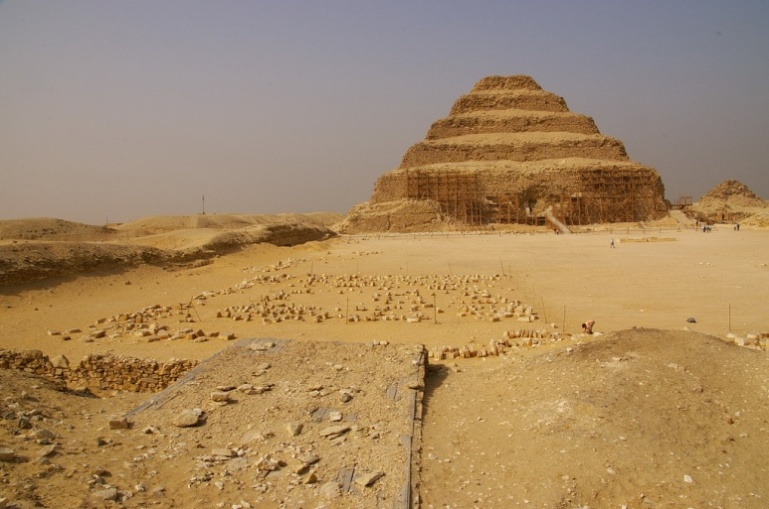 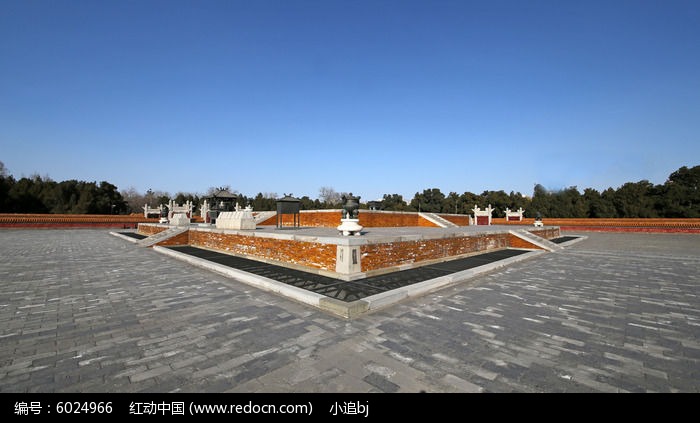 參考答案：（B）。因為文中提到「君亦見夫為社者乎？樹木而塗之」可知古代社壇附近通常植有樹木。根據第二段的文意，左右近臣有哪些作亂的行為？造成什麼樣的結果？根據文中所述，「社鼠」如何築巢？有哪些除鼠方法？又各有什麼結果？     社鼠築巢習性               處理方式                      結果根據文中所述，面對作亂的近臣，有哪些處理方式？又各有什麼結果？    近臣作亂狀況               處理方式                  結果承3、4兩題，你認為「社鼠」與「近臣」是否容易除掉？為什麼？根據文中所述，管仲認為治國最擔憂的是什麼？指的是怎麼樣的人？參考答案：    管仲說：「治國最患社鼠」，而所謂「國之社鼠」指的是占據重要地位、擁有權勢的左右近臣。這些人最棘手的地方在於，他們欺上瞞下、結黨營私、互相勾結，如果不誅殺他們，就會違法亂紀，但若誅殺他們，卻可能破壞國家既有的權力結構，就像棲息於社壇中的老鼠一樣，除與不除，陷入兩難。請依第三段的「社鼠之喻」，整理韓非子的寓言內容，並思考其對應的言外之意，填入下方表格：你認為韓非子指出的這個問題，應如何解決？參考答案：國君應掌握權勢，避免遭近臣凌駕。建立眼線為國君監視諸臣，避免內外勾結、欺上瞞下。嚴刑峻罰，並鼓勵告發不法。……（學生可自由發揮）第四段    故人臣執柄而擅禁，明為己者必利，而不為己者必害，此亦猛狗也。夫大臣為猛狗，而齕有道之士矣，左右又為社鼠而間主之情，人主不覺。如此，主焉得無壅，國焉得無亡乎？猛狗社鼠，國之大患！在第四段中，韓非將「猛狗社鼠」之喻以及國家君臣關係作清楚的連結。請根據此段文字，整理此則寓言中所說明的道理：課後省思你認為「猛狗社鼠」這則寓言，可能反映當時怎麼樣的政治狀況？參考答案：國君無法統御群臣，以致大臣、近臣凌駕國君、欺上瞞下，政局混亂、國家動盪。另外也藉此哀有道之士為奸臣迫害，因為韓非自己也是被李斯陷害。韓非子被認為是法家集大成人物，主張「法、術、勢」三者並重。根據他的學說，「猛狗社鼠」的故事中君主被臣下蒙蔽的情況，其實可以運用「法、術、勢」三種工具來避免。請閱讀表格中的定義及運用方式，判斷各為何種工具並依序填入。延伸閱讀    戰國時期，目睹政治亂象叢生，韓非透過寓言的方式，將君主治國的最大憂患比喻為猛狗、社鼠，對當政者闡述政治理念、提出建言。而日治時期，眼見臺灣社會弊病，身為醫師的蔣渭水懷抱知識分子的憂慮，將臺灣比喻為一名病人，為其診斷病情、開立處方，也是一則別出心裁的政治寓言。    請閱讀蔣渭水〈臨床講義〉，根據文意脈絡，選擇適合的選項填入挖空處。參考選項：（甲）處方            （乙）優良            （丙）卑劣（丁）迅速治療        （戊）慢性中毒        （己）過度勞動（庚）智識營養不良    （辛）腦髓並不充實    （壬）腹部纖細凹陷（癸）只圖眼前小利檢視項目檢視項目分析分析依據販售商品販售商品□茶        ■酒  □熱湯      □冷飲根據原文「宋人有酤酒者」可知宋人販售的商品是酒。銷售狀況銷售狀況□生意好    ■生意差根據原文「不售，酒酸」可知店裡的酒賣不出去，以至於庫存都發酸了，所以生意並不好。檢視項目交易誠信■買賣公平  □偷斤減兩根據原文「升概甚平」可知宋人賣酒時量得準確，所以買賣很公平。檢視項目服務態度■態度佳    □態度差根據原文「遇客甚謹」可知宋人招待顧客殷勤恭敬，態度很好。檢視項目商品品質■醇美      □臭酸根據原文「為酒甚美」可知宋人所販售的酒品質很好。檢視項目商店位置■明顯易見  □隱密難找根據原文「懸幟甚高著」可知宋人的酒店有懸掛酒旗，所以酒店位置應該明顯易見。檢視項目店狗個性□溫和可愛  ■兇猛嚇人根據原文「狗猛。人畏焉。或令孺子懷錢挈壺甕而往酤，而狗迓而齕之。」可知店裡的狗很兇猛，會使人害怕，甚至可能咬傷來店買酒的小孩。累計優缺點累計優缺點優點數量： 4    缺點數量： 1 （請填入數字）→ 優點數量 ＞ 缺點數量（請填入＞、＝或＜）→ 思考：酒店生意為何不好？優點數量： 4    缺點數量： 1 （請填入數字）→ 優點數量 ＞ 缺點數量（請填入＞、＝或＜）→ 思考：酒店生意為何不好？生意不好的關鍵生意不好的關鍵店有惡狗，導致顧客不敢上門。店有惡狗，導致顧客不敢上門。建議改善方向建議改善方向不要設店狗換一隻有親和力的店狗帶店狗去上寵物訓練班改善個性……（學生可自由發揮）不要設店狗換一隻有親和力的店狗帶店狗去上寵物訓練班改善個性……（學生可自由發揮）寓言內容意有所指背景背景酒店國家角色角色酤酒者萬乘之主角色角色猛狗權臣角色角色客人／孺子有道之士發展1.酤酒者：攬客人主：求賢發展2.猛狗：迓而齕客權臣：迫害有道之士發展3.客人／孺子：畏而不來有道之士：懷才不遇、無法被任用結果結果酒酸而不售國家政局混亂寓意寓意擅權的大臣如猛狗，將危害有道之士、蒙蔽君主，使治國人才無法得到重用。擅權的大臣如猛狗，將危害有道之士、蒙蔽君主，使治國人才無法得到重用。原文文意對象結果出則為勢重而收利於民■倚仗權勢   ■掠奪民利□結黨營私   □掩飾罪惡□刺探機密   □互通消息朝廷之外的百姓近臣狐假虎威、欺壓百姓，又結黨營私、欺瞞君主，而且內外互相勾結，擴大權勢，以致於權傾人主，威勢超越了君王。入則比周而蔽惡於君□倚仗權勢   □掠奪民利■結黨營私   ■掩飾罪惡□刺探機密   □互通消息朝廷之內的官員及君主近臣狐假虎威、欺壓百姓，又結黨營私、欺瞞君主，而且內外互相勾結，擴大權勢，以致於權傾人主，威勢超越了君王。內間主之情以告外□倚仗權勢   □掠奪民利□結黨營私   □掩飾罪惡■刺探機密   ■互通消息朝廷內外的官員近臣狐假虎威、欺壓百姓，又結黨營私、欺瞞君主，而且內外互相勾結，擴大權勢，以致於權傾人主，威勢超越了君王。清除難易度原因社鼠□易除  ■難除棲息空間與社土周圍環境緊密關聯，無論採取什麼除鼠方法，都有損害到社壇與周遭樹木的可能性。近臣□易除  ■難除權力結構勾結已深，貿然誅殺，將危害國家既有體制結構，處理不好可能招致危險。寓言內容意有所指背景社國家主角鼠人君之左右近臣作亂狀況在社土中穿洞築巢，居住於其中內外勾結，權勢超過君主兩難困境燻之恐焚木、灌之恐塗阤→ 貿然除鼠，恐危害社壇不誅則亂法，誅之則君不安→貿然誅殺，恐危害國家既有體制結構，使國君不能安坐其位。結果社鼠  □易 ■難   除近臣  □易 ■難   對付寓意人君之左右近臣如社鼠。仗勢牟利、掩飾罪惡、權重於君，危害國君利益，應該剷除；但因其結黨營私、內外勾結，貿然對付恐處理不好反使國君遭遇危險。人君之左右近臣如社鼠。仗勢牟利、掩飾罪惡、權重於君，危害國君利益，應該剷除；但因其結黨營私、內外勾結，貿然對付恐處理不好反使國君遭遇危險。批評對象大臣如猛狗左右近臣如社鼠作惡行為為己效力者→利之不為己所用者→害之刺探人主之情作惡結果有道之士無法受到任用人主不能覺察狀況君臣關係權勢：□君＞臣   ■君＜臣權勢：□君＞臣   ■君＜臣國家政局國君：□無為而治  ■蒙蔽耳目國家：□安定無事  ■政亂國亡國君：□無為而治  ■蒙蔽耳目國家：□安定無事  ■政亂國亡工具定義運用方式法國家的法令條文國家應以法治為本，杜絕人治的弊病。公正無私，賞罰分明，則人臣不能仗勢作惡，也無法託庇於朝廷。術君主駕馭臣下的手段國君要深藏不露，給人高深莫測之感。裝聾作啞，設置密探，暗中檢驗臣民是否忠誠。勢君主的權勢地位君王要完全掌握威勢，不可以託付他人，維持君權至上。臨床講義──為名叫臺灣的病人而寫姓名：臺灣島性別：男原籍：中華民國福建省臺灣道年齡：移籍現住址已二十七歲現住址：大日本帝國臺灣總督府緯度：東經120~122度，北緯22~25度。職業：世界和平第一關的守衛遺傳：明顯地具有皇帝、周公、孔子、孟子等血統。素質：為上述聖賢後裔，素質強健，天資聰穎。既往症：幼年時（即鄭成功時代），身體頗為強壯，頭腦明晰，意志堅強，品行高尚，身手矯健自入清朝，因受政策毒害，身體逐漸衰弱，意志薄弱，品行（丙），節操低下轉日本帝國後，接受不完整的治療，稍見恢復，唯（戊）因達三百年之久，不易獲然而瘉。現症：道德頹廢，人心澆漓，物慾旺盛，精神生活貧瘠，風俗醜陋，迷信深固，頑迷不悟，枉顧衛生，智慮淺薄，不知永久大計， （癸） ，墮落怠惰，腐敗、卑屈、怠慢、虛榮、寡廉鮮恥、四肢倦怠、惰氣滿滿、意氣消沉，了無生氣。主訴：頭痛、眩暈、腹內飢餓感。    最初診察患者時，以其頭較身大，理應富於思考力，但以二、三常識問題試加詢問，其回答卻不得要領，可想像患者是個低能兒，頭骨雖大，內容空虛， （辛） ，聞及稍微深入的哲學數學科學及世界大勢，便目暈頭痛。    此外，手足碩長發達，這是（己）所致。其次診視腹部，發現 （壬） ，一如已產婦人，腹壁發皺，留有白線。這大概是大正五年歐陸大戰以來，因一時僥倖腹部頓形肥大，但自去夏吹起講和風，腸部即染感冒，又在嚴重的下痢摧殘下，使原本極為擴張的腹壁急劇縮小所引起。診斷：世界文化的低能兒。原因： （庚） 。經過：慢性疾病，時日頗長。預斷：因素質 （乙） ，若能施以適當的療法，尚可（丁） 。反之若療法錯誤，遷延時日有病入膏肓死亡之虞。療法：原因療法，即根本治療。：正規學校教育─最大量        補習教育─最大量        幼稚園─最大量        圖書館─最大量        讀報社─最大量若能調和上述各劑，迅速服用，可於二十年內根治。尚有其他特效藥品此處從略。大正十年十一月三十日主治醫師    蔣渭水